Развиваем мышление при помощи счётных палочек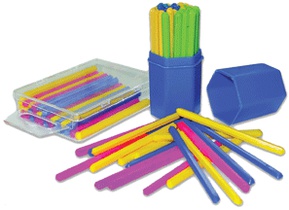         Сегодня в магазине,  можно купить какие угодно игрушки. Они могут быть большими, пушистыми, говорящими, на пульте управления, могут сами ходить и плавать.  Но у всех этих игрушек есть один, но достаточно большой недостаток – детям они быстро надоедают.      Я хочу рассказать, как можно увлечь ребенка такой простой, казалась бы на первый взгляд, вещью, как счётные палочки. Но, на самом деле они не простые, они волшебные. Помимо их волшебных качеств, у них есть еще одно достоинство - они очень компактные,  вы можете взять их куда угодно, и они не будут вам мешать. Их можно разложить даже на столике в кафе, пока вы ожидаете заказ, ребенок будет при деле и родители спокойны.
Итак, что же могут наши волшебные палочки. Они способствуют развитию концентрации внимания, пространственного мышления, воображения, логики и мелкой моторики. Не каждая игрушка может похвастаться таким набором развивающих качеств.         С какого же возраста можно начинать использовать палочки, с самого раннего, как только малыш  сможет брать и перекладывать их из ручки в ручку. Можно сделать красивый футляр, куда малыш с удовольствием будет стараться просунуть эти волшебные палочки, что так же будет способствовать развитию мелкой моторики. Тут главное не забывать про безопасность, играть кроха должен только в присутствии и под контролем взрослых.Что же можно сделать с помощью счетных палочек:
    1) Самое легкое - это раскладывание палочек по цветам.    2) С помощью палочек, можно познакомить ребенка с геометрическими фигурами.
Выкладываем из наших волшебных палочек фигуры, вначале это можно делать по заранее нарисованному на бумаге контуру, затем просить малыша по памяти выложить различные фигуры. Постепенно можно усложнять задания. Спросите  у ребенка, сколько палочек нужно добавить к квадрату, чтобы получился, например, прямоугольник. Так же можно тренировать внимание ребенка следующим фокусом:  ребенок выкладывает фигуру, затем попросите его закрыть глаза и  изменить ее, спросите у него, заметил ли он изменения, что именно изменилось и каким образом.

     3) При помощи счётных палочек, ребенка в необычной форме можно  обучить счёту.
Сначала введите такие понятия, как один и много. Ребенок должен различать, где одна палочка, а где их много. Затем можно приступить к изучению цифр, выкладывая их по нарисованному контуру, а затем и без него, по памяти. По такому же принципу можно выучить алфавит. Постепенно, когда он уже научится считать в пределах  10,  можно ввести операции сложения и вычитания. В уме малышу сложно будет их осуществлять и тут нам снова помогут наши волшебные палочки.
   4) Так же можно формировать пространственное мышление. Положите на стол, например, конфету, а затем попросите ребенка положить счётную палочку слева от неё, затем справа, вверху, внизу.

     5) Самое интересное, чем можно увлечь малыша  - это выкладывания узоров и картинок из палочек. При этом можно составлять не просто отдельные фигуры, но и целые картины. Еще можно сочетать палочки с пластилином, используя при этом палочки как колючки ёжика, забор у дома, ствол у дерева или стебель у цветка, а может у вас получится веселый человечек. Из этих материалов можно сделать все, что позволит вам ваша фантазия.